                                    РЕСПУБЛИКА   КАРЕЛИЯ        АДМИНИСТРАЦИЯ  ДЕРЕВЯНСКОГО СЕЛЬСКОГО ПОСЕЛЕНИЯ                                       РАСПОРЯЖЕНИЕ06 июля  2021 года                                                  № ___-РОб утверждении отчета об исполнении бюджетаДеревянского сельского поселения за II квартала 2021 года              На основании ст. 264.2 Главы 25.1 Бюджетного Кодекса Российской Федерации; п.6 ст.52 Федерального Закона № 131 «Об общих принципах организации местного самоуправления в Российской Федерации»,РАСПОРЯЖАЕМСЯ:1.Утвердить отчет об исполнении бюджета Деревянского сельского поселения за II квартал  2021 года по доходам в сумме 4315757,68 руб.; по расходам в сумме  5190122,65 руб.; дефицит бюджета  874364,97 руб.  (приложение форма по ОКУД 0503127).2.Настоящее решение вступает в силу со дня опубликования (обнародования).Глава Деревянского сельского поселения                                                                        __________ Сухарев В.А.                      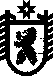 